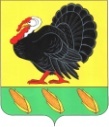 РАСПОРЯЖЕНИЕАДМИНИСТРАЦИИ ХОПЕРСКОГО СЕЛЬСКОГО ПОСЕЛЕНИЯТИХОРЕЦКОГО РАЙОНА  от 26.03.2018 года				                                                     № 15-рстаница ХоперскаяО создании рабочей группы по мониторингу паводковой обстановки на территории Хоперского сельского поселения Тихорецкого районаВ соответствии с Федеральным законом от 21 декабря 1994 года             № 68-ФЗ «О защите населения и территорий от чрезвычайных ситуаций природного и техногенного характера», в соответствии с пунктом 26 пункта 1 статьи 14 Федерального закона от 6 октября 2003 года № 131-ФЗ «Об общих принципах организации местного самоуправления в Российской Федерации», в целях принятия своевременных мер по предупреждению чрезвычайных ситуаций связанных с паводковой обстановкой на реках расположенных на территории Хоперского сельского поселения Тихорецкого района:1.Создать рабочую группу по мониторингу паводковой обстановки на территории Хоперского сельского поселения (прилагается).1.1.Членам рабочей группы:проводить мониторинг паводковой обстановки на территории Хоперского сельского поселения;проводить контроль за выполнением противопаводковых мероприятий  для своевременного принятия мер по обеспечению безопасности населения и территории Хоперского сельского поселения Тихорецкого района;по результатам мониторинга составлять акты обследования.2.Контроль за выполнением настоящего постановления оставляю за собой.3.Распоряжение  вступает в силу со дня его подписания.Глава Хоперского сельского поселения Тихорецкого района                                                            С.Ю.ПисановСОСТАВрабочей группы по мониторингу паводковой обстановки на территории Хоперского сельского поселения Тихорецкого районаСпециалист II категории администрации Хоперского сельского поселения Тихорецкого района                                                          Т.Н.ГончароваПриложениек распоряжению администрацииХоперского сельского поселенияТихорецкого района от 26.03.2018 года № 15-рПисанов Сергей Юрьевич- председатель комиссии, глава Хоперского сельского поселения Тихорецкого районаЧлены комиссии:Гончарова Татьяна Николаевна- специалист II категории администрации Хоперского сельского поселения Тихорецкого района;Делова Светлана Александровна- специалист I категории администрации Хоперского сельского поселения Тихорецкого района.